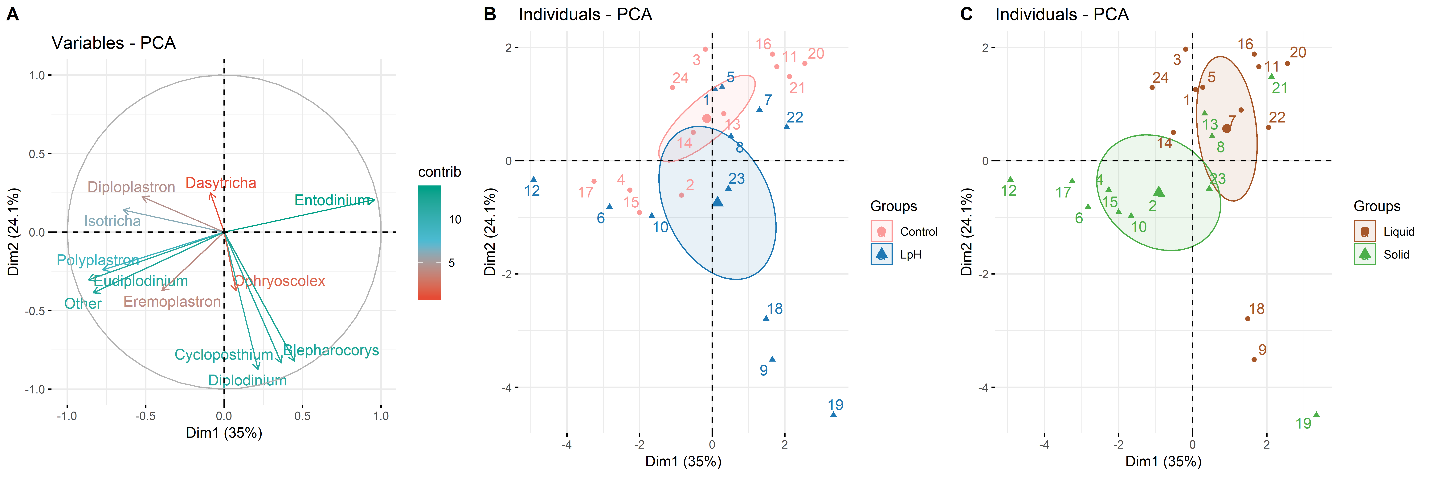 Figure S1. Principal component analyses (PCA) of overall protozoal composition among all samples at the general level. Variable contributions to the first two components are labelled with different colors (A). All variables were represented by arrows, and individuals were represented by points with numbers. Points were colored by treatment group (B) or ruminal sample fraction group (C). All the sequence counts were transformed to centered log ratios before PCA analyses. 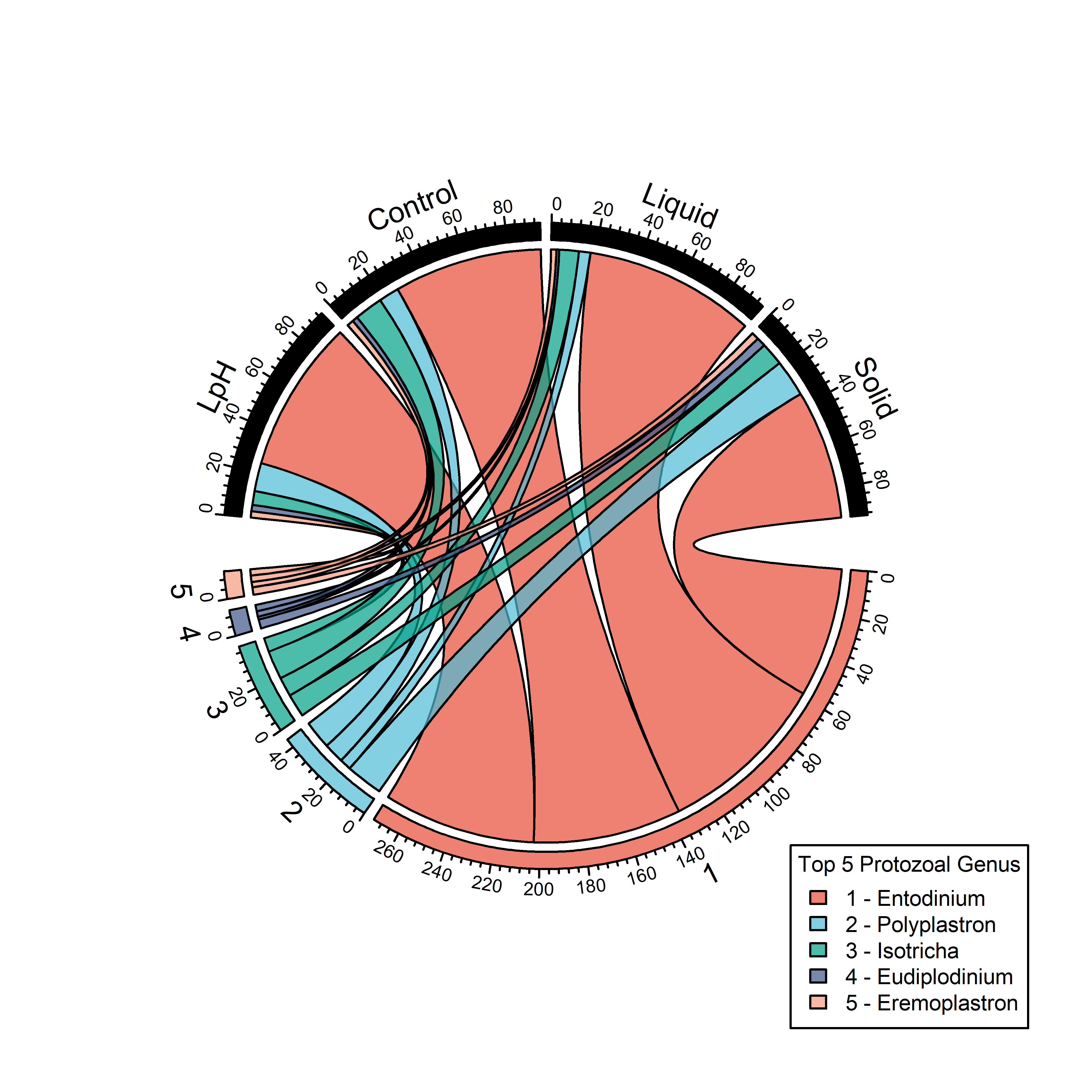 Figure S2. Taxonomic composition of the ruminal microbiome in the liquid and solid fractions in response to high and low pH. The top 10 protozoal genera were selected. Sequences were expressed as relative abundance. 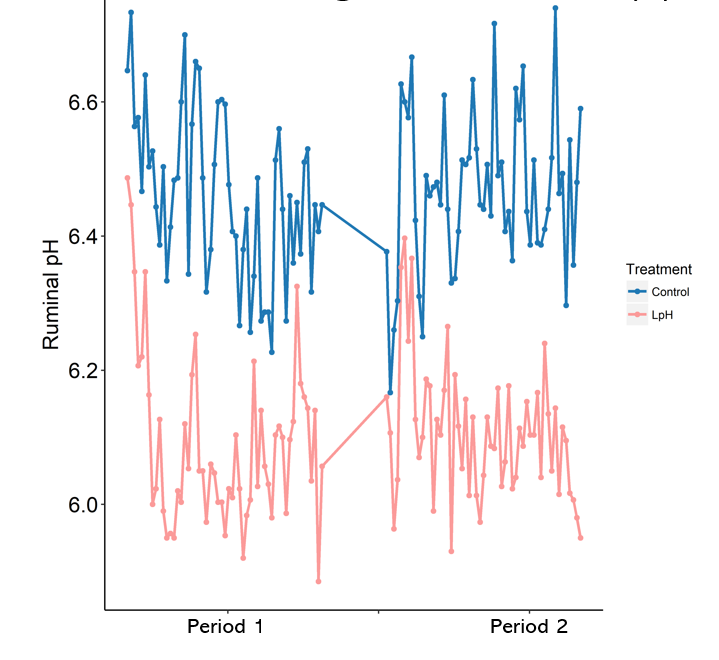 Figure S3. Ruminal pH achieved during each of 10-day period.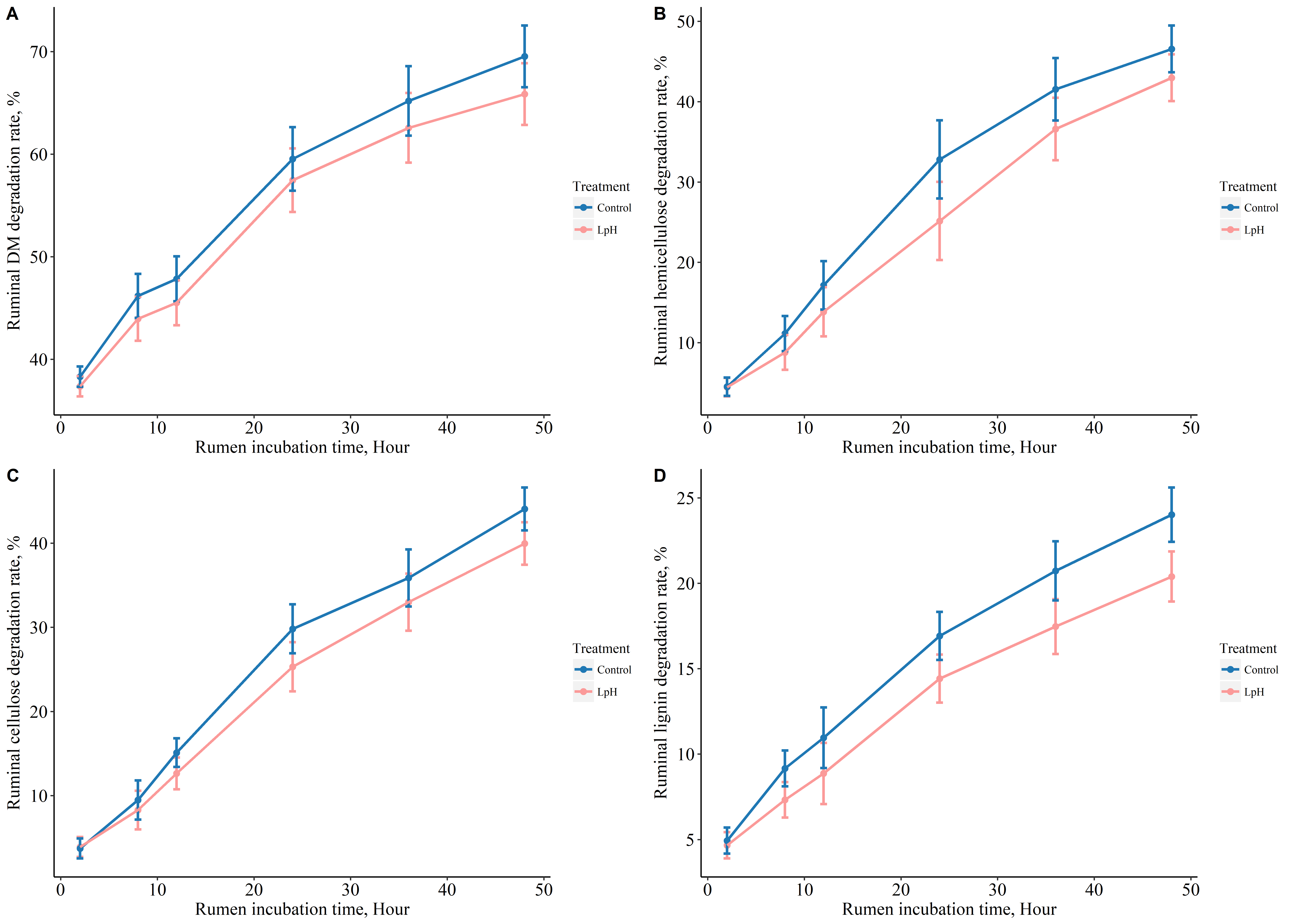 Figure S4. In situ degradation of dietary DM, hemicellulose, cellulose, and lignin with respect to the rumen incubation time.  Table S1. Ingredient composition and nutrient content of the ration1.1Ingredients other than the corn silage and chopped hay were provided as a pelleted mix.2Provided (per kg of pellet concentrate): vitamin A (9600 IU), vitamin D (3200 IU), vitamin E (41.2 mg), copper (26.9 mg), manganese (126 mg), zinc (200 mg), selenium (1.2 mg), monensin (27.2 mg), cobalt (0.1 mg), and iodine (2.1 mg). Table S2. Effects of sampling site and ruminal pH on index of richness, alpha diversity, and evenness among treatments at bacterial and protozoal genera level. Table S3. The effect of sampling site and treatment on bacterial phyla1. 1Data are centered log ratios of sequence counts of the bacterial phyla2Control versus LpH within the ruminal liquid fraction 3Control versus LpH within the ruminal solid fraction 4Ruminal sample fraction effect regardless of ruminal pH Table S4. Bacterial genera that were significantly different among treatments1. 1 Sequence counts of the bacterial genera were transformed to centered log ratio to avoid compositional data problem2Control versus LpH within the ruminal liquid fraction 3Control versus LpH within the ruminal solid fraction 4Ruminal sample fraction effect regardless of ruminal pH Table S5. Protozoal genera that differed among treatments11Sequence counts of the protozoal genera were transformed to centered log ratio to avoid compositional data problem2Control versus LpH within the ruminal liquid fraction 3Control versus LpH within the ruminal solid fraction 4Ruminal sample fraction effect regardless of ruminal pHTable S6. Archaea genera that differed among treatments11Sequence counts of the bacterial genera were transformed to centered log ratio to avoid compositional data problem.2Control versus LpH within the ruminal liquid fraction 3Control versus LpH within the ruminal solid fraction 4Ruminal sample fraction effect regardless of ruminal pH Table S7. Carbohydrate-active degrading enzymes that differed among treatments1. 1Sequence counts of the enzyme expression were transformed to centered log ratio to avoid compositional data problem.2Control versus LpH within the ruminal liquid fraction 3Control versus LpH within the ruminal solid fraction 4Ruminal sample fraction effect regardless of ruminal pHTable S8. Effects of ruminal pH on DMI and ruminal short chain fatty acid concentrations. Table S9. Effects of ruminal pH change on in situ fiber degradation kinetics1. 1a represents proportion of rapidly degradable fraction (%); b represents proportion of potentially degradable fraction (%); Kd represents the degradation rate constant of b (%/h); ED is effective degradability (%).Ingredient% of DM    Corn silage33.54    Chopped grass hay48.52        Wheat middlings5.27        Corn meal2.53        Corn distillers dried grains1.01        Corn gluten feed3.53        Soybean meal3.33        Soybean hulls1.67        Limestone0.28        Salt0.22        Vitamin-mineral mix20.11Nutrient content% of DM    DM (59.8% as fed)100    CP12.6    Ether extract5.30    NDF46.2    ADF23.6    Hemicellulose22.6    Cellulose21.0    Lignin2.6    Starch15.4    Ash5.03VariableControlControlLpHLpHSEMP valueP valueP valueVariableLiquidSolidLiquidSolidSEMLiquid Con vs LpHSolid Con vs LpHLiq vs SolBacterial genera    Observed species56102701016.820.090.89< 0.001    Richness index (Menhinick's)0.190.190.250.190.020.020.920.04    Evenness index (Hill's ratio)0.040.020.040.020.0030.210.95< 0.001    Alpha diversity (Shannon-Wiener)2.252.872.682.870.09< 0.0010.94< 0.001Protozoal genera    Observed species9910910.150.830.23    Richness index (Menhinick's)0.960.951.080.970.060.150.780.31    Evenness index (Hill's ratio)0.150.190.130.190.020.280.830.004    Alpha diversity (Shannon-Wiener) 0.651.060.661.010.140.960.790.005VariableControlControlLpHLpHSEMP valueP valueP valueVariableLiquidSolidLiquidSolidSEMCon vs LpH2Con vs LpH3Liq vs Sol4Actinobacteria0.090.590.240.490.100.300.49< 0.001Bacteroidetes4.283.223.563.090.15< 0.0010.49< 0.001Chloroflexi0.070.330.250.280.060.050.610.02Cyanobacteria0.640.160.400.110.130.130.760.001Elusimicrobia1.040.570.650.440.180.080.550.03Firmicutes3.894.343.614.000.130.140.070.002Kiritimatiellaeota2.561.012.391.210.300.690.63< 0.001Lentisphaerae2.601.602.501.680.250.780.83< 0.001Patescibacteria0.170.160.090.210.040.030.160.04Proteobacteria4.894.083.603.840.24< 0.0010.390.15Spirochaetes2.773.392.553.280.130.250.55< 0.001Verrucomicrobia1.360.511.030.460.310.370.910.01VariableControlControlLpHLpHSEMP valueP valueP valueVariableLiquidSolidLiquidCon vs LpH2SEMCon vs LpH2Con vs LpH3Liq vs Sol4Actinobacteria    Bifidobacterium0.140.390.921.330.330.070.030.29    Olsenella0.972.531.132.210.260.670.39< 0.001Bacteroidetes    Prevotella_16.374.905.554.850.290.040.92< 0.001    Prevotella_92.351.360.852.320.460.0030.050.51    Prevotellaceae_NK3B31_group0.331.020.461.200.310.760.690.02    Prevotellaceae_UCG-0011.812.481.782.880.340.930.25< 0.001    Prevotellaceae_YAB2003_group2.250.132.060.980.440.750.17< 0.001Chloroflexi    Flexilinea1.082.252.382.210.27< 0.0010.900.06Elusimicrobia    Elusimicrobium2.711.183.041.340.420.550.77< 0.001Firmicutes    Acetitomaculum1.723.442.252.850.440.400.340.01    Anaerosporobacter4.003.492.273.150.460.0020.540.63    Asteroleplasma3.011.082.842.020.470.800.160.004    Butyrivibrio_21.182.881.532.830.360.490.92< 0.001    Erysipelotrichaceae_UCG-0045.694.515.954.900.270.480.30< 0.001    Family_XIII_AD3011_group0.241.790.501.320.210.400.13< 0.001    Lachnospiraceae_AC2044_group0.151.630.661.520.210.080.70< 0.001    Lachnospiraceae_NK3A20_group2.024.692.394.070.590.660.45< 0.001    Mogibacterium0.483.101.532.710.280.010.32< 0.001    Moryella0.323.080.872.380.320.220.12< 0.001    Papillibacter0.611.582.091.850.400.010.630.36    Pseudobutyrivibrio1.021.430.822.150.310.650.100.005    Ruminococcaceae_UCG-0050.580.901.551.200.390.030.510.96    Ruminococcaceae_UCG-0102.151.683.582.050.400.010.510.01    Ruminococcus_13.955.203.564.860.270.290.36< 0.001    Saccharofermentans2.863.862.773.730.240.780.69< 0.001    Selenomonas_10.591.410.931.800.290.380.310.002Lentisphaerae    Horsej-a032.992.503.942.540.370.070.930.01Proteobacteria    Desulfovibrio0.832.051.331.950.290.100.74< 0.001    Ruminobacter6.125.105.665.010.320.200.810.001    Succinimonas5.854.983.984.600.500.0030.550.78    Succinivibrio4.062.543.843.020.390.690.380.003Spirochaetes    Sediminispirochaeta2.312.413.172.370.280.030.930.22    Sphaerochaeta3.502.563.432.640.300.860.840.004    Treponema2.352.923.163.130.310.030.580.32    Treponema_25.956.436.106.550.190.570.650.01Synergistetes    Pyramidobacter0.521.631.271.570.260.020.840.001Tenericutes     Anaeroplasma4.883.744.794.190.320.840.320.01VariableControlControlLpHLpHSEMP valueP valueP valueVariableLiquidSolidLiquidSolidSEMCon vs LpH2Con vs LpH3Liq vs Sol4Diploplastron0.160.200.130.280.050.630.270.04Entodinium6.605.815.705.770.360.020.920.20Eudiplodinium2.093.061.853.040.290.510.950.001Isotricha4.093.902.223.650.460.0040.700.18VariableControlControlLpHLpHSEMP valueP valueP valueVariableLiquidSolidLiquidCon vs LpH2SEMCon vs LpH2Con vs LpH3Liq vs Sol4Candidatus_Methanomethylophilus2.722.282.692.250.220.910.930.05Methanobrevibacter1.392.131.562.020.190.380.56< 0.001Methanosphaera0.030.020.020.030.010.710.830.72VariableControlControlLpHLpHSEMP valueP valueP valueVariableLiquidSolidLiquidSolidSEMCon vs LpH2Con vs LpH3Liq vs Sol4Alpha-glucosidase3.312.132.992.040.370.530.850.003Amylase5.313.755.033.390.470.650.56< 0.001Beta-galactosidase2.011.792.671.460.370.160.490.03Cellulase celA2.731.372.771.310.520.950.910.001Glucan 1,4-alpha-maltotetraohydrolase0.020.900.0010.640.260.970.470.003Glucan phosphorylase0.832.141.691.910.350.050.610.01Glucosidase Cel1C0.910.632.211.090.400.010.380.06Glycoside hydrolase family 430.303.171.443.070.530.110.89< 0.001Glycosyl hydrolase family 161.160.840.130.410.310.020.310.95Glycosyl hydrolase family 432.003.512.601.810.530.420.020.49Glycosyl hydrolase family 51 0.431.280.721.000.260.370.380.01Glycosyl hydrolase family 573.082.132.672.300.270.270.640.01Glycosyltransferase 360.522.320.891.580.370.480.160.001Isoamylase domain/esterase family protein0.291.090.530.570.200.400.070.03Pectate lyase0.160.531.111.220.23< 0.001< 0.0010.16Penicillin-binding protein 1A 1.770.992.131.380.380.510.470.04Putative 4-alpha-glucanotransferase3.963.523.822.910.250.680.070.005Putative alpha-xylosidase3.002.472.902.080.310.820.360.03Putative carbohydrate-active enzyme2.991.903.241.720.420.590.71< 0.001Putative glycosyl transferase2.161.030.751.650.460.030.330.80Rhamnogalacturonan acetylesterase0.050.200.700.240.260.050.900.51Sucrose alpha-glucosidase2.360.320.130.240.41< 0.0010.880.01UDP-3-0-acyl N-acetylglucosamine deacetylase1.462.002.461.440.340.040.240.47VariableTreatmentTreatmentSEMP valueVariableControlLpHSEMP valuepH6.446.090.04< 0.0001DMI, kg/d9.757.820.660.04Total VFA, mM82.8462.313.800.001Acetate, mM54.7142.122.380.001Propionate, mM20.0514.611.240.001Butyrate, mM5.943.960.500.001Isobutyrate, Mm0.790.580.050.001Valerate, mM0.680.510.060.04Isovalerate, Mm0.430.310.030.003VariableTreatmentTreatmentSEMP valueVariableControlLpHSEMP valueDM    a35.1534.140.940.31    b47.1945.846.110.81    Kd3.303.601.200.78    ED50.6248.760.640.06Hemicellulose    a-0.79-0.030.780.43    b65.9779.197.800.13    Kd3.302.000.500.09    ED20.5317.300.740.02Cellulose    a-0.080.500.940.33    b69.7872.815.610.61    Kd2.301.800.200.15    ED18.1516.240.630.02Lignin    a3.493.190.340.49    b33.0335.778.390.75    Kd2.702.200.500.50    ED12.1210.290.310.002